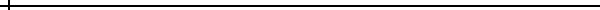 între,PARTENER 1:      LICEUL TEHNOLOGIC „CĂPITAN NICOLAE PLEŞOIANU”  cu sediul în RM. VÂLCEA , Str. Gabriel Stoianovici nr. 5, e-mail grplesoianu@yahoo.com, reprezentat prin prof. CRISTIANA NICOLETA BITICĂ în calitate de director și prof. ZAMFIR LĂCRĂMIOARA în calitate de director adjunct.şiPARTENER 2:         ŞCOALA..............................................................................................., localitatea …………………..……… jud.  ............................., str. ............................................. nr......... e-mail,................................................................................, reprezentat  prin prof. ........................................................................................................... în calitate de director și  prof. .........................................................................................................................................   ………………………………………..…………………………………………………………TITLUL PROIECTULUI:SCOPUL ,		Prin desfăşurarea acestui concurs ne propunem să educăm tinerii pentru o dezvoltare durabilă, formându-le abilităţi de viaţă, în special abilităţi de muncă. Implicarea elevilor în astfel de activităţi determină valorizarea competenţelor dobândite în cadrul formal şi înţelegerea finalităţilor educaţiei.ARGUMENT,Concursul este un moment de testare a propriilor achiziţii, de gestionare a emoţiilor, de asumare a unor exerciţii sau consecinţe decizionale. El poate conduce la întărirea unor percepţii, la construirea sau afirmarea stimei de sine, la conturarea unei maniere de a înfrunta precarităţile vieţii. Elevii nu sunt egali şi, ca urmare, fiecare are nevoie să fie antrenat în raport cu predispoziţiile pe care le poartă. 	A participa la un concurs înseamnă a învăţa că nu întodeauna poţi fi pe locul I. Participarea în sine este un câştig: ai învăţat mai mult şi ai câştigat un plus de experienţă. Însă ce oferă cu adevărat acest concurs, nu numai câştigătorilor, ci tuturor participanţilor, este o sursă inepuizabilă de motivaţie care le asigură copiilor dorinţa de aprofundare şi perfecţionare într-un domeniu anume.OBIECTIVE,Dezvoltarea relaţiilor de cooperare între şcoală şi partenerii economici, comunitatea locală- în vederea dezvoltării învățământului dual Stimularea performanţei şcolare pentru elevii din învăţământul profesional şi tehnic și creșterea procentului inserției pe piața muncii în anul școlar 2022-2023Dezvoltarea abilităţilor de muncă, de organizere şi planificare, de management al timpului, de interrelaţionare, de comunicare, de învăţare, de gestionare a stresului, autocunoaştere şi respect de sineDezvoltarea gândirii critice, prospective și a creativității elevilorFormarea unor atitudini responsabile pentru un stil de viață sănătos prin a face mișcare și a reduce poluarea mediuluiDiseminarea rezultatelor concursului în şcolile participante GRUP ŢINTĂ ,Elevii liceelor tehnologice / colegiilor tehnice şi teoretice, învăţământului professional și gimnazial cu vârsta între 8-20 ani, care vor activa pe piaţa muncii în domeniul transporturilor şi a reparaţiilor auto.Părinții elevilor – care au așteptări privind integrarea pe piața muncii la finalizarea școliiCadrele didacticeReprezentanți ai partenerilor, invitaţi ai comunităţii locale. ECHIPA DE PROIECTPERIOADA: an şcolar 2022 – 2023MONITORIZAREA  ŞI EVALUAREA ACTIVITĂŢILOR,Postarea pe site-ul şcolii a Calendarului și rezultatelor activitățilorMediatizarea prin imagini și videoclipuri a desfășurării concursului pe site-ul şcolii și alte rețele socialeMediatizarea concursului în revista şcolii şi în presa localăExpoziţii cu desene, pliante, postere create în proiectPremii obţinute la concursurile organizate în cadrul proiectului.DIRECTOR,							DIRECTOR,Liceul Tehnologic „Căpitan Nicolae Pleşoianu”	                             ………………………………………………		RâmnicuVâlcea		                                          ………………………………………………         Prof. BITICĂ CRISTIANA NICOLETA	                                       Prof. ………….…….………..………LICEUL TEHNOLOGIC„CĂPITAN NICOLAE PLEȘOIANU”RM. VÂLCEARm. Vâlcea, str. Gabriel Stoianovici, nr. 5Tel. 0250732853Nr.2595 din 25.10.2022ȘCOALA ……………………………………………..……………………………………………………………………………………………………………………str. …………………………………………………….Tel. ……………………………………………………Nr. ………………. din ……………………………………..LICEUL TEHNOLOGIC „Căpitan Nicolae Pleşoianu” RâmnicuVâlceaIng. Bitica CristianaIng. Neagoe IoanaIng. Stroe IonIng. Radu AlinaIng. ZamfirLacramioraIng. CalotăLuminiţaMs. Jianu GheorgheMs. Zariescu ConstantinMs. Stefan IoanMs. Dragusin IonProf. Nica MadalinaProf. UdubașaMădălinaProf.Nicolaescu AdrianProf. Dascultu LauraInf. Zernic Veronica NarcisaLICEUL/ȘCOALA…………………………………… ………………………………………………………..Prof. ..................................................................Prof. ............................................................Prof. .............................................................Prof. .............................................................Prof. ............................................................Prof. ............................................................Prof. .............................................................Prof. .............................................................Prof. ..............................................................Prof. …………………………………………